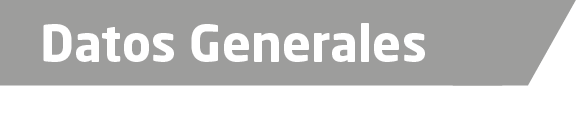 Nombre Elizabeth Cruz MoralesGrado de Escolaridad Licenciada en DerechoCédula Profesional (Licenciatura) 7980840Teléfono de Oficina 01 288 88 2 47 84. Correo Electrónico elicruzmorales65@hotmail.comDatos GeneralesFormación Académica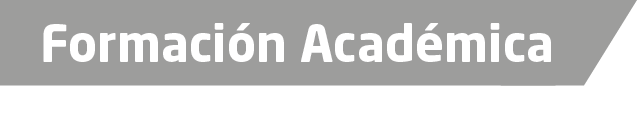 2007-2011Universidad del Golfo de México de Licenciatura en Derecho.Trayectoria Profesional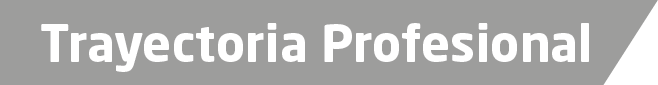 2007 al 2016Auxiliar Administrativo de la Agencia del Ministerio Publico Investigador en delitos Contra la Libertad, Seguridad Sexual y contra la Familia del Distrito de Cosamaloapan, Veracruz.2016 a la FechaFiscal Segunda especializada en la Investigación en Delitos de Violencia contra la Familia, Mujeres, Niñas y Niños y de  Trata de Personas  2015 a la FechaAsesor de la  Universidad Popular Autónoma de Veracruz Ubicada en la Ciudad de Cosamaloapan, Veracruz del Distrito de Cosamaloapan, Veracruz.s de Conocimiento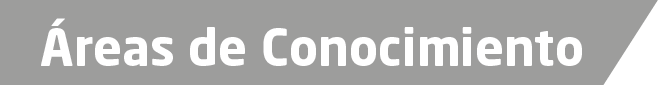 Derecho Penal